história – a fotografia brasileira No século xix	Você sabia que o Brasil está entre os pioneiros na invenção da fotografia? Foi na cidade de Campinas, em 1833, que um estrangeiro chamado Hercules Florence batizou de fotografia os seus experimentos com a câmera escura. Na França, na mesma época, outros inventores chegaram ao mesmo resultado. Oficialmente, a fotografia chegou ao Brasil em 1840, trazida por estrangeiros. 	O próprio imperador dom Pedro II é considerado um dos primeiros fotógrafos brasileiros do período. Ainda menino, ele encomendou uma máquina em Paris e mais tarde transformou-se em um grande entusiasta da arte da fotografia. Dom Pedro II colecionou imagens e patrocinou exposições e eventos fotográficos durante o Segundo Reinado. 	A partir de 1850, com o crescente desenvolvimento econômico trazido pelo café e a chegada dos imigrantes, a tecnologia da fotografia difundiu-se pelo país. Os fotógrafos, quase todos estrangeiros, instalaram seus ateliês em cidades brasileiras como Salvador, Rio de Janeiro e São Paulo. 	Militão Augusto de Azevedo destacou-se como primeiro fotógrafo a registrar as transformações urbanas da cidade de São Paulo. Em 1887, ele lançou o Álbum comparativo da cidade de São Paulo (1862 – 1887), que documentou as transformações da pacata vila colonial devidas à riqueza proporcionada pelo cultivo do café. 	A fotografia é uma importante fonte para estudar História. Observe três momentos diferentes de uma mesma rua da cidade de São Paulo. 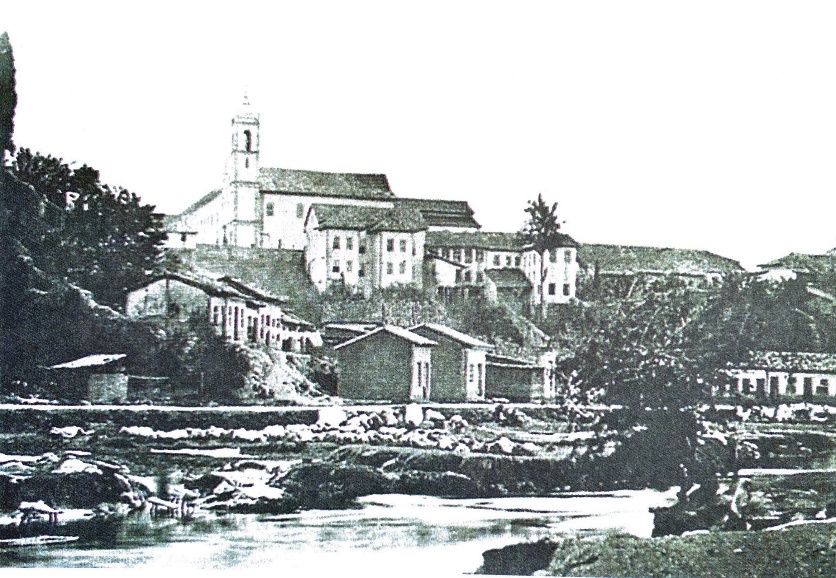 Quando e como a fotografia se difundiu no Brasil? _______________________________________________________________________________________________________________________________________________________________________________________________________________Compare as três imagens que retratam a cidade de São Paulo. 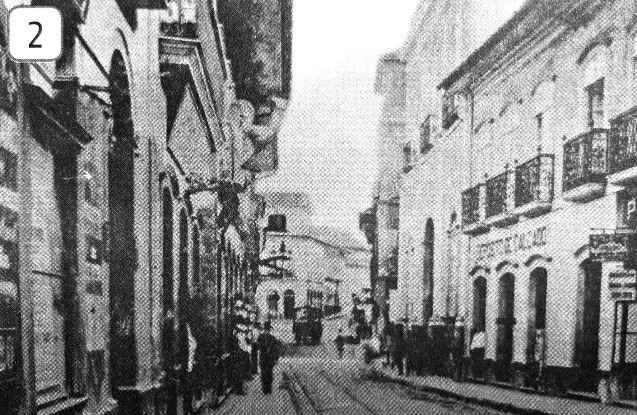 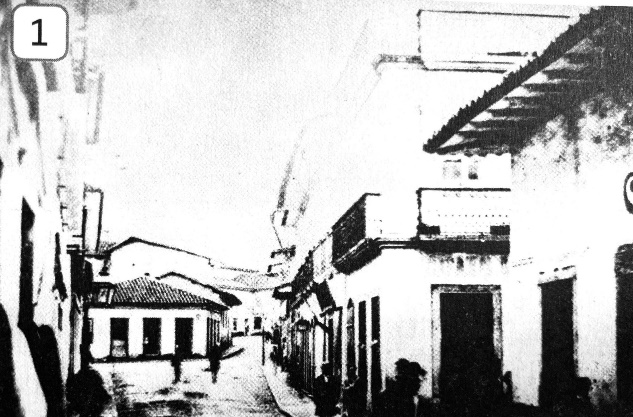 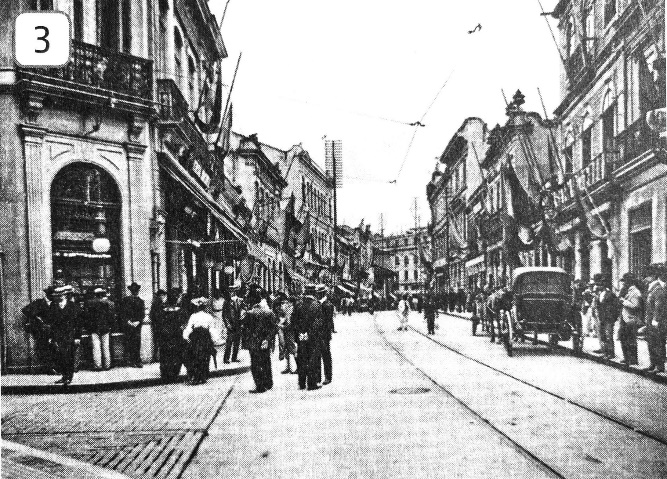 Calcule quantos anos houve de intervalo entre as duas primeiras imagens._______________________________________________________________________________________________________________________________________________________________________________________________________________Compare a imagem mais antiga com a mais recente. O que você percebe nessa comparação?_______________________________________________________________________________________________________________________________________________________________________________________________________________Pesquise fotos antigas e atuais da cidade de Londrina. Coloque a data de cada época pesquisada. - Assim como no exercício anterior, compare as fotos. a. Quantos anos houve de diferença entre elas? _______________________________________________________________________________________________________________________________________________________________________________________________________________O que mudou? _______________________________________________________________________________________________________________________________________________________________________________________________________________